  April                                                          2018 Ballroom                                           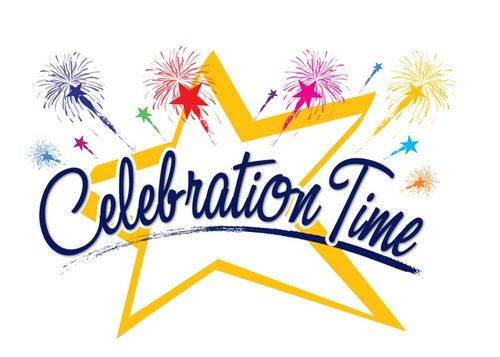   DancesDance Party onFridays, April 20th & 27th  @ Celebration Plano2165 W Park Blvd. Plano, TX 75075  Open at 8PM           Music 8:30 – 10:30 PM   Admission $10.00 Invite your friends and come party with us!                      Hosted by Patty Baughman, Tommy Quon and friends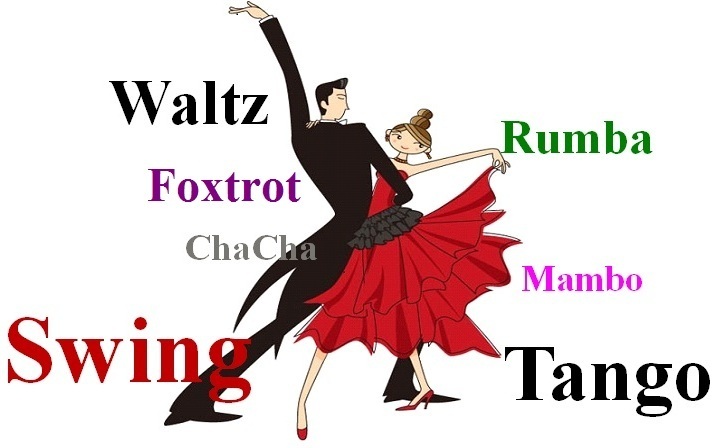 Sa                                                                          C & WInformation and Reservations:               Patty Baughman 469-534-2662 cell      email: patb821@gmail.com           Tommy Quon       214-704-5740 cell      email: ultraxinc@verizon.net